Adı: Soyadı :……….………Sınıf ve Numarası:…………GAZİPAŞA MESLEKİ VE TEKNİK ANADOLU LİSESİ (MESEM)2023-2024 EĞİTİM-ÖĞRETİM YILI E.E.T.ALANI GÖRÜNTÜ VE SES SİSTEMLERİ DALI BİLGİSAYAR DESTEKLİ UYGULAMALAR  DERSİ 12 ELK.2.DÖNEM 1.YAZILI SINAVI SORULARIAşağıda verilen soruların cevaplarını bırakılan boşluklara yazınız. Not baremi yukarıda verilmiştir.SORULAR VE CEVAP ANAHTARIAşağıdaki sembollerden hangisi tasarım alanındaki elemanları düzenlemek için kullanılır?(5 puan)a)		b)  		c)		d)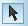 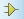 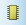 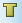 Tasarım alanındaki pinler arası bağlantı yolları çiziminde hangi sembol kullanılır?(5 Puan)a)		b)		c)		d)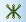 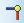 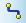 ARES programında hazırlanmış PCB şemasının netlistini çıkarmak için hangi sembol kullanılır?(5 Puan)a)		b)		c)		d)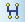 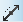 Daha önce yapmış olduğumuz çalışmaları açmak için hangi buton kullanılır?(5 Puan)a)		b)		c)		d)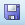 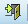 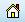 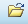 Rastnest oluşturmak için aşağıdaki butonlardan hangisi kullanılır?(5 Puan)a)		b)		c)		d)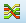 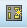 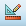 Zone, Pick Packages, Via, Pad Placement araç çubuklarıyla yapılan işlemleri birer cümleyle tanımlayınız.(25 Puan)Zone-GND, Power için bölge oluşturmada kullanılır.Pick Packages-Malzeme çağırmak için kullanılır. Via-Plakalar arası bağlantı deliği oluşturmak için kullanılır. Pad Placement –Plaka üzerinde bağlantı deliği oluşturmak için kullanılır.Ares de çizimini yapmış olduğumuz aşağıdaki baskı devre şemasında kullandığımız malzemelerin kütüphaneden nasıl çağırıldığını devre üzerine yazınız.(50 Puan)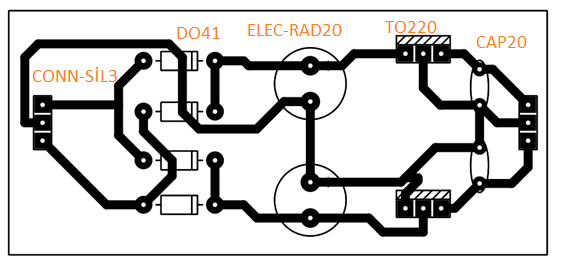 Her devre elemanı 10 puan üzerinden hesaplanacaktır. Devrede 12 adet devre elemanı bulunmaktadır. 10 adet ve üzeri yapılması durumunda tam puan verilecektir.Başarılar dilerm. Ders öğretmeni. Şenol KUMSARAdı: Soyadı :……….………Sınıf ve Numarası:…………GAZİPAŞA MESLEKİ VE TEKNİK ANADOLU LİSESİ (MESEM)2023-2024 EĞİTİM-ÖĞRETİM YILI E.E.T.ALANI GÖRÜNTÜ VE SES SİSTEMLERİ DALI BİLGİSAYAR DESTEKLİ UYGULAMALAR  DERSİ 12 ELK.1.DÖNEM 1.YAZILI SINAVI SORULARIAşağıdaki sembollerden hangisi tasarım alanındaki elemanları düzenlemek için kullanılır?(5 puan)a)		b)  		c)		d)Tasarım alanındaki pinler arası bağlantı yolları çiziminde hangi sembol kullanılır?(5 Puan)a)		b)		c)		d)ARES programında hazırlanmış PCB şemasının netlistini çıkarmak için hangi sembol kullanılır?(5 Puan)a)		b)		c)		d)Daha önce yapmış olduğumuz çalışmaları açmak için hangi buton kullanılır?(5 Puan)a)		b)		c)		d)Rastnest oluşturmak için aşağıdaki butonlardan hangisi kullanılır?(5 Puan)a)		b)		c)		d)Zone, Pick Packages, Via, Pad Placement araç çubuklarıyla yapılan işlemleri birer cümleyle tanımlayınız.(25 Puan)------------------------------------------------------------------------------------------------------------------------------------------------------------------------------------------------------------------------------------------------------------------------------------------------------------Ares de çizimini yapmış olduğumuz aşağıdaki baskı devre şemasında kullandığımız malzemelerin kütüphaneden nasıl çağırıldığını devre üzerine yazınız.(50 Puan)Her devre elemanı 10 puan üzerinden hesaplanacaktır. Devrede 12 adet devre elemanı bulunmaktadır. 10 adet ve üzeri yapılması durumunda tam puan verilecektir.Başarılar dilerim. Ders öğretmeni. Şenol KUMSARNot Baremi-    Sorular12345678910TOPLAMPuanı555552550---100/YÜZAlınan PuanNot Baremi-    Sorular12345678910TOPLAMPuanı555552550---100/YÜZAlınan Puan